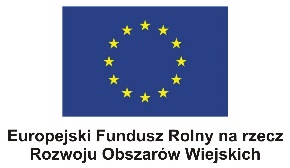 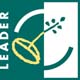 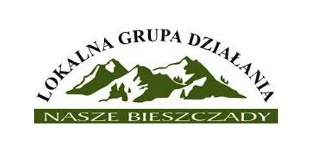 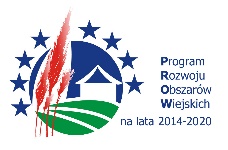 Cisna, dnia 05.03.2019r.GGiB.IV272.1.1.2019ODPOWIEDZI NA PYTANIADotyczy: „Dostawa sceny mobilnej z oświetleniem, nagłośnieniem oraz namiotów plenerowych” w ramach realizacji operacji pn. „Wzmocnienie zaplecza technicznego celem promocji i rozwoju twórczości artystycznej Gminy Cisna”Pytanie nr 1:Czy zamawiający dopuszcza możliwość złożenia oferty częściowej na jedno z zadań?Odpowiedź:Zamawiający nie dopuszcza składania ofert częściowych Pytanie nr 2:Czy kolumny szerokopasmowe mają być pasywne czy aktywne i czy mają cechować się określoną impedancją, skutecznością, wymiarami, wagą itd. Odpowiedź:Zamawiający przewiduje kolumny szerokopasmowe pasywne. Pozostałe parametry kolumn powinny być dopasowane do wzmacniacza o mocy min. 2400 W oraz mixera z procesorem efektów.Pytanie nr 3:Czy kolumny niskotonowe mają być pasywne czy aktywne i czy mają cechować się określoną impedancją, skutecznością, wymiarami, wagą itd. Odpowiedź:Zamawiający przewiduje kolumny niskotonowe pasywne. Pozostałe parametry kolumn powinny być dopasowane do wzmacniacza o mocy min. 2400 W oraz mixera z procesorem efektów.Pytanie nr 4:Czy do powyższych kolumn szerokopasmowych i niskotonowych  dedykowany jest tylko jeden wspólny wzmacniacz z jedynym wymaganym parametrem dotyczącym mocy urządzenia.Odpowiedź:Zamawiający informuje, że dedykowany jest tylko jeden wspólny wzmacniacz z jedynym wymaganym parametrem dotyczącym mocy urządzenia oraz minimum 14 kanałami z procesorem efektów.Z poważaniem:Wójt Gminy Cisna Renata Szczepańska